Supplementary Table 1: Variety details used in the experiment.Supplementary Table 2: Primer list of GRF genes used for the qRT-PCR analysis  Supplementary Table 3: Number of homologs of growth regulating factors (GRFs) gene family, clusters and singletons identified in different species of rice.  Supplementary Table 4: Cluster distribution and functional of GRF orthologs in riceSupplementary Table 5: Descriptive statistics of different traits studied in the aerobic and non-aerobic conditions. PH-Vegetative plant height, LN- Leaf Number, NT- Number of Tillers, SPAD- Soil plant analysis development, LL- Leaf length, LW- Leaf width, RA- Root Area, SA- Shoot Area, FSW- Fresh shoot weight, FRW- Fresh Root Weight, DSW- Dry Shoot Weight, DRW- Dry root weight. Unit of measurements is given in the brackets adjacent to the different traits name. Supplementary Table 6: Mean and standard deviation of the different morphological parameters studied in three different varieties under aerobic and non-aerobic conditions. A-Aerobic, F-Non-aerobic. PH-Vegetative plant height, LN- Leaf Number, NT- Number of Tillers, SPAD- Soil plant analysis development, LL- Leaf length, LW- Leaf width, RA- Root Area, SA- Shoot Area, FSW- Fresh shoot weight, FRW- Fresh Root Weight, DSW- Dry Shoot Weight, DRW- Dry root weight.Supplementary Table 7A: Two-way ANOVA for varieties and traitsSupplementary Table 7B: Two-way ANOVA for conditions (Aerobic and Non-aerobic) and traits for all three varietiesSupplementary Table 7C: Two-way ANOVA for conditions (Aerobic and Non-aerobic) and traits in Swarna varietySupplementary Table 7D: Two-way ANOVA for conditions (Aerobic and Non-aerobic) and traits in CR Dhan 201 varietySupplementary Table 7E: Two-way ANOVA for conditions (Aerobic and Non-aerobic) and traits in IR29 varietySupplementary Table 8: Linear regression value between aerobic and non-aerobic conditions.Supplementary Figure 1: Motif representations of GRF gene family in different species of rice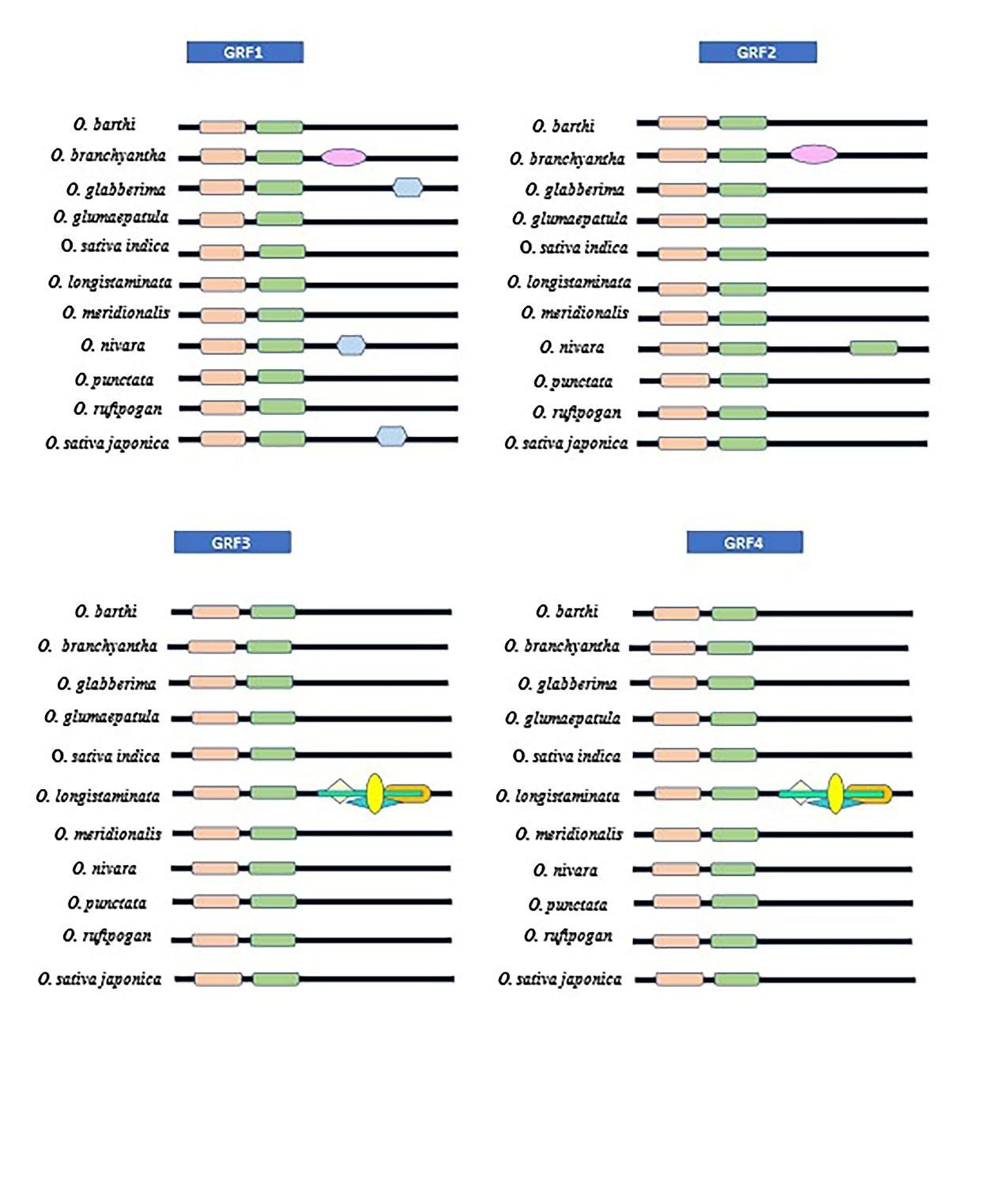 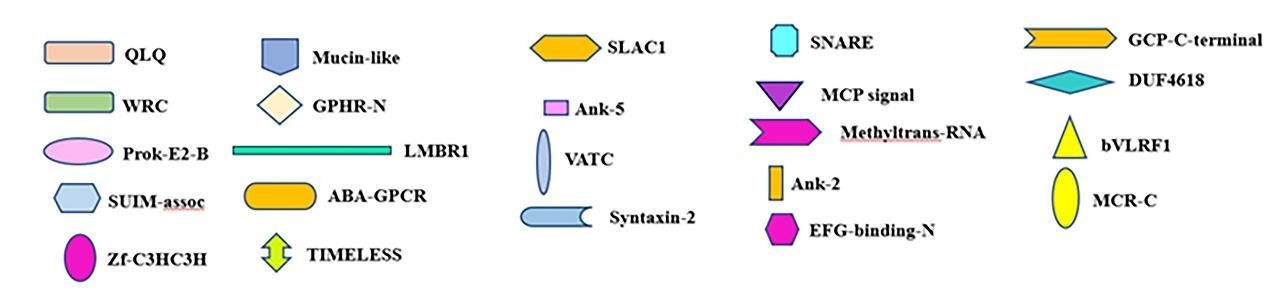 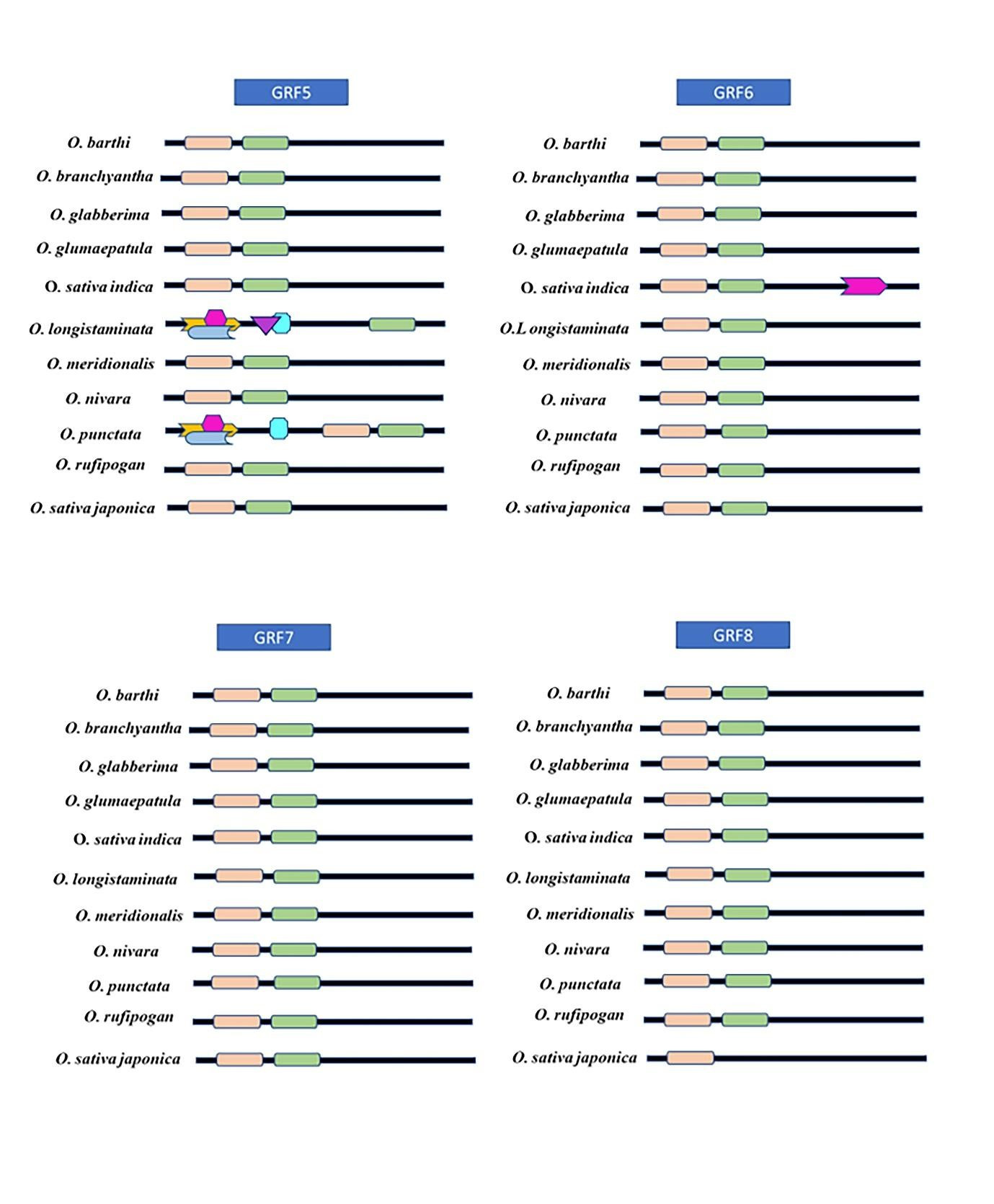 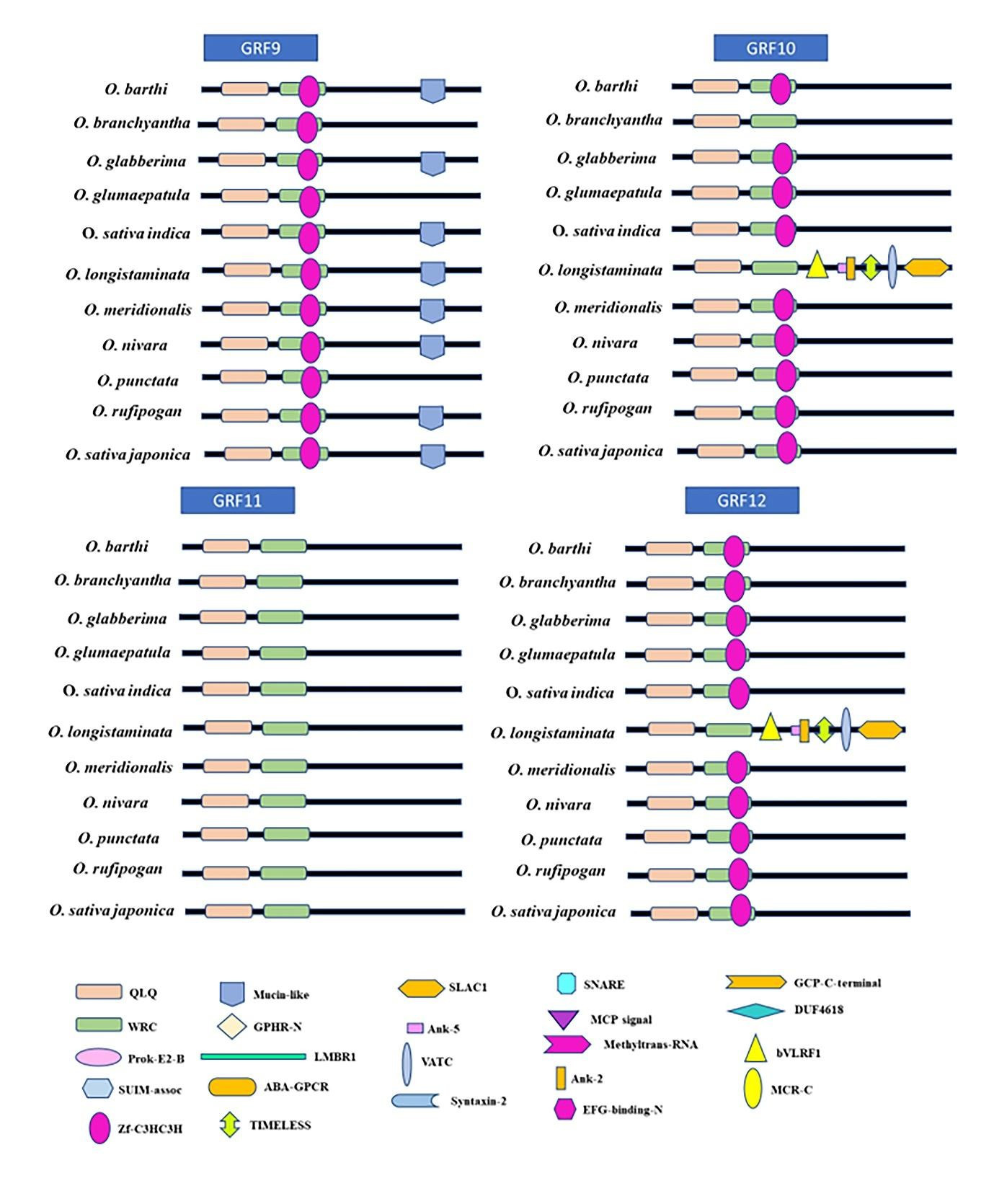 ‘Supplementary Figure 2: Orthologous clusters containing all GRF proteins represented by eleven species of rice.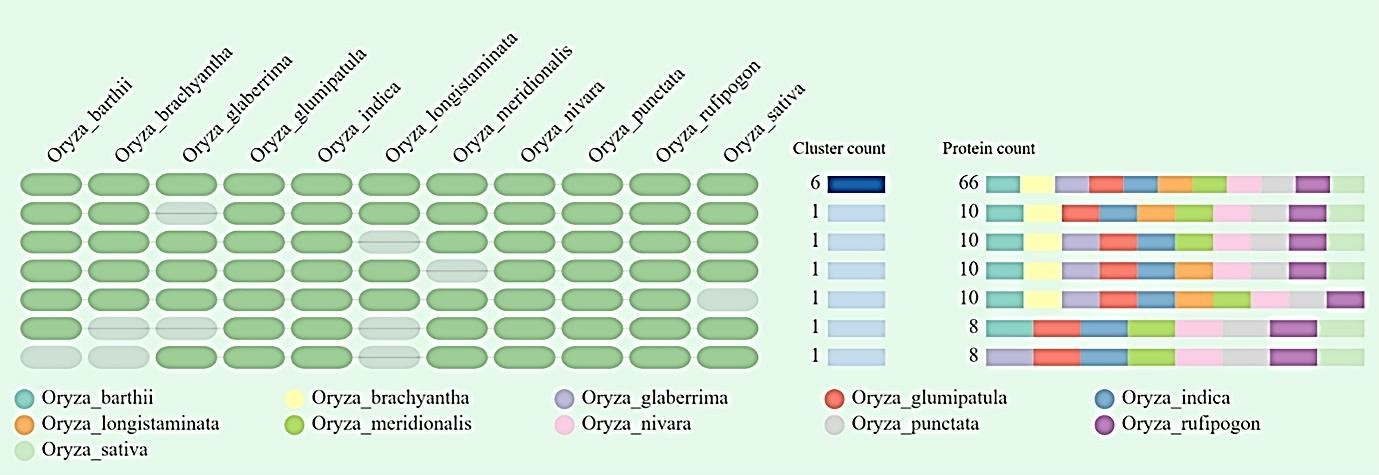 Supplementary Figure 3: Correlation analysis between traits and conditions in three different rice varieties. PH-Vegetative plant height, LN- Leaf Number, NT- Number of Tillers, SPAD- Soil plant analysis development, LL- Leaf length, LW- Leaf width, RA- Root Area, SA- Shoot Area, FSW- Fresh shoot weight, FRW- Fresh Root Weight, DSW- Dry Shoot Weight, DRW- Dry root weight  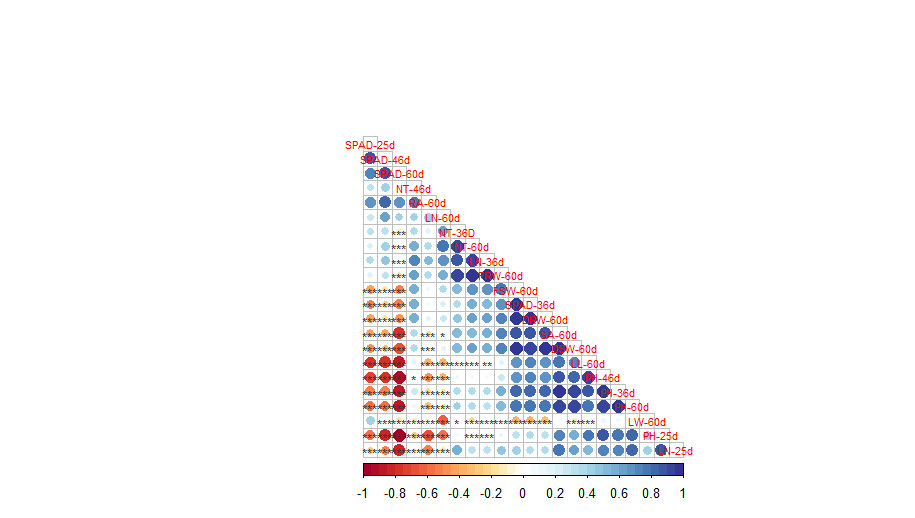                          Level of Significance: ‘***’ 0.001 ‘**’ 0.01 ‘*’ 0.05Name of VarietyEcologyBackgroundReferenceSwarna (MTU 7029) IET 5656Rainfed shallow-land varietyVasista x Mahsurihttp://riceportal.in/content/swarna-mtu-7029-iet-5656IR-29Suited to irrigated and rainfed lowland areas.IR833-6-2-1-1/IR1561-149-1 //IR24*4/O. nivarahttp://books.irri.org/9712202062_content.pdfCR Dhan 201suitable for water limiting/ aerobic conditionsCR2721-81-3-IR83380-B-B-124-1https://icar-nrri.in/popular-nrri-varieties/Gene NameForward Primer (5’ to 3’)Reverse Primer  (5’ to 3’)GRF_1AGTGGCCGCATGAGAAGGTGATCGGGAGGTCGTTGGRF_2GTGATCGGGAGGTCGTTGGCAGATGGTCGCCGTTGGRF_3TTCGACGAGTGGCCAAAGCCATTGGAATGGAGATCGAGAGGRF_4GCCAAAGGGAAGGGATTCAAGAAGTCAGAGGATGCCATTGGRF_5GCACGCAGCTCTCCATCGCAGATGGTCGCCGTTGGRF_6CAGAAGACCACCTTTGGATCAGAGATCATCCCGCAGGTTACTGRF_7AACCTCTTAGCTGATGGACATACCTGCCTGCAGGACTACTAACGRF_8ATTGCCCATCTGGAATCCTACCGGTGCCACCACTATTTACTGRF_9GCACAAATGCAAGAGGATAGCCGAGGTTCAGTAACCAACCATAGRF_10CGAGGTTCAGTAACCAACCATAGGGAGAAGACGATGCCAGRF_11TACCTCAGGGTCGAAACCATGCCACTGCAAGCTTCTTGRF_12GAAAGCCTATGGAAGCCTCTGGGGCGAGGAGCACTTTGSpeciesProteinsClustersSingletonsOryza barthii11101Oryza brachyantha1082Oryza glaberrima1082Oryza glumipatula12120Oryza sativa subsp. indica12120Oryza longistaminata9      72Oryza meridionalis11101Oryza nivara12120Oryza punctata12120Oryza rufipogon12120Oryza sativa subsp. japonica12111Cluster noSwissport IdGRF NoFunction1Q6AWX8GRF11GA induced stem elongation 2Q9FRG8GRF9DNA-dependent transcription3Q6AWY4GRF5Transcription activator that plays a regulatory role in gibberellin-induced stem elongation4A2XX57GRF3cellular response to cold5Q6AWY3GRF6biosynthetic process6Q6AWY8GRF1nucleobase-containing compound metabolic process8Q6AWY2GRF7ATP binding DNA templated transcription 10Q6EPP9GRF10nucleobase-containing compound metabolic process9Q9LD83GRF12Guard cell S-type anion channel SLAC1 regulates stomata opening 7Q6AWY1GRF8regulation of DNA-templated transcription12Q6ZIK5GRF4plays a regulatory role in grain development11Q6AWY7GRF2DNA-templated transcriptionTraitMeanStandard ErrorMedianStandard DeviationKurtosisSkewnessRangeMinimumMaximumConfidence Level (95.0%)PH-25d (in cm)24.581.6225.023.98-1.05-0.3810.4918.8129.34.17PH-36d (in cm)37.042.5636.886.26-0.94-0.2816.4127.8144.226.57PH-46d (in cm)45.174.147.8310.05-1.78-0.5623.9631.5755.5310.54PH-60d (in cm)59.295.5858.5613.68-0.47-0.1338.0139.377.3114.35LN-25d4.380.194.440.462.88-1.181.393.564.940.48LN-36d12.130.6811.691.66-1.870.533.9410.514.441.74LN-60d42.414.2343.0610.350.34-0.4429.8926.115610.86NT-36D3.740.23.720.48-1.020.331.283.174.440.5NT-46d5.240.225.170.53-0.40.571.464.616.070.56NT-60d12.371.4712.223.6-2.140.098.788.1116.893.78SPAD-25d27.650.9227.352.260.010.626.3324.9231.252.37SPAD-36d31.270.6630.71.622.181.414.629.634.21.7SPAD-46d30.791.4229.813.48-1.370.638.7627.0835.853.65SPAD-60d42.60.5941.951.43-0.531.013.741.1944.891.51LL-60d (in cm)34.442.6736.376.53-1.66-0.5115.6326.4142.046.85LW-60d (in cm)0.960.070.960.16-1.450.30.40.791.190.17RA-60d (in cm2)2445.11210.332561.45515.21-1.46-0.571214.741671.922886.66540.68SA-60d (in cm2)5497.27250.885467.11614.530.86-0.711751.674474.836226.5644.91FSW-60d (in mg)16.211.915.374.651.240.9513.4410.7124.154.88FRW-60d (in mg)5.571.285.233.14-2.690.057.071.918.983.3DSW-60d (in mg)4.550.444.221.07-0.930.372.883.156.031.12DRW-60d (in mg)0.960.160.820.41.461.321.10.571.660.42Trait Swarna ASwarna FIR29 AIR29 FCR201ACR201FPH-25d (in cm)21.33±2.3121.64±1.0327.36±1.1429.21±0.7326.41±2.8324.67±7.09PH-36d (in cm)28.33±1.3732.58±2.1840.65±1.1644.15±0.6334.1±5.5341.47±6.76PH-46d (in cm)31.3±0.9332.07±6.348.73±1.6452.98±2.1648.76±1.1651.98±5.05PH-60d (in cm)39.3±1.6450.97±1.9959.61±2.477.31±6.4757.5±2.6671.05±5.69LN-25d 3.66±04.55±0.694.44±0.54.88±0.194.33±0.884.44±0.69LN-36d11.22±0.6914.66±3.7510.44±1.9212±0.5711.66±2.0213.11±3.68LN-60d41.33±2.1856±6.1126.11±3.0936.88±1.2644.77±5.7349.33±10.08NT-36D3.22±0.384.44±0.963.11±0.54±03.22±1.013.77±1.34NT-46d5.11±0.385.22±0.964.77±0.54.88±0.385.11±0.196.88±3NT-60d9.55±0.3817.22±0.7624.67±30.0413.77±2.2110.66±0.5715.66±3.38SPAD-25d31.11±2.529.31±1.4327.63±1.1225.44±0.6324.94±1.8125.1±2.63SPAD-36d29.6±1.830.5±0.9630.5±1.1331.9±0.9130.9±1.1634.2±2.73SPAD-46d33.17±2.1835.77±3.6427.72±1.5127.65±0.7328.92±029.32±1.92SPAD-60d43.9±4.343.93±1.540.96±4.6241.03±1.0441.73±141.06±0.25LL-60d (in cm)26.33±1.0532.73±1.537.26±6.3542.33±5.5738.13±5.1843.3±4.25LW-60d (in cm)1±0.11.03±0.151.36±0.51.23±0.250.8±0.090.76±0.15RA-60d (in cm2)1671.91±452.072876.52±429.132246.38±396.032104.78±580.72886.65±209.442884.41±406.52SA-60d (in cm2)4474.83±676.175383.98±785.235550.24±886.336015.3±995.135332.78±761.126226.5±913.66FSW-60d (in mg)10.71±0.8715.52±5.9313.29±3.3818.36±3.0215.21±10.324.15±9.72FRW-60d (in mg)1.91±0.48.98±3.613.24±1.187.2±4.633.23±2.328.84±4.32DSW-60d (in mg)3.15±0.24.23±1.454.07±0.935.61±0.934.2±2.86.03±2.18DRW-60d (in mg)0.33±0.090.83±0.160.72±0.151.17±0.820.81±0.561.66±1.3Source of VariationSSdfMSFP-valueF critVarieties217765.5543553.14.7783850.0003501162.25164871Traits1.01E+08195290852580.48051.1448E-1881.630056476Varieties x Trait37723569539709.014.3566342.00739E-201.313986713Within21875062409114.608Total1.07E+08359Source of VariationSSdfMSFP-valueF critConditions39692.98139692.982.1498817860.1436144823.872229Traits1E+08185570175301.69610917.3683E-1821.637882Conditions x Traits524939.91829163.331.5795667170.0638079511.637882Within561271130418462.87Total1.06E+08341Source of VariationSSdfMSFP-valueF critConditions (Swarna)121035.41121035.412.453650.0006953.960352Traits28994706191526037157.0183.39E-551.718026Interaction205643519108233.411.136422.15E-151.718026Within777509.6809718.869Total31949686119Source of VariationSSdfMSFP-valueF critConditions (IR29)2667.38212667.3820.190470.6637013.960352Columns2356485219124025588.562981.15E-451.718026Interaction14927.4919785.65720.05610111.718026Within11203388014004.22Total24702784119Source of VariationSSdfMSFP-valueF critConditions (CR Dhan 201)234.10991234.10990.0446320.8332193.960352Columns46752800192460674469.11647.66E-741.718026Interaction441.95091923.260580.00443511.718026Within419626.9805245.337Total47173103119Trait NameLinear regression R2 ValuePH25d0.3344PH36d0.8749PH46d0.8387PH60d0.8491LN25d0.0035LN36d0.057LN60d0.2613NT36d0.1567Nt46d0.0004NT60d0.0272SPAD25d0.3875SPAD46d0.5799SPAD60d0.0031LL60d0.2223LW60d0.8189RA60d0.0007FSW60d0.002FRW60d0.0094DSW60d0.0003DRW60d0.0175